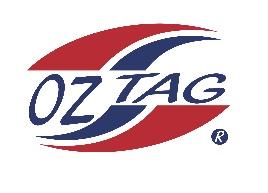     2023 Sutherland Shire Stingrays                                    Under 10 Boys Representatives Congratulations to the following players selected in the under 10 Boys team to represent Sutherland Shire Stingrays. Division: Boys Under 10’sCoach/s: Steve Monaghan & Dean SlaterPhone: 0423 126 754Email: stevo184@hotmail.comManager: Gretchen SlaterPhone: 0430 309 330Email: gretchren@gmail.com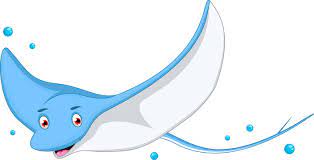 Name1Oliver AITKEN2Luka ARBINJA    3Nate BROWN4Lachie BUTLER5Jett CARROLL6Nash CAVANAGH7Ryan COHEN8Zane FERGUSON9Joey GUMLEY10Beau HEWITT11Leon HINTON12Arky MONAGHAN13Grayson ROPER14Oscar SCHREIBER15Axel SLATER16Oliver THOMAS-BENNIESHADOWS (NO PARTICULAR ORDER)17Aiden HAWES18Carter BYRNE19Hunter BRENTON20Ziggy TAUTAI